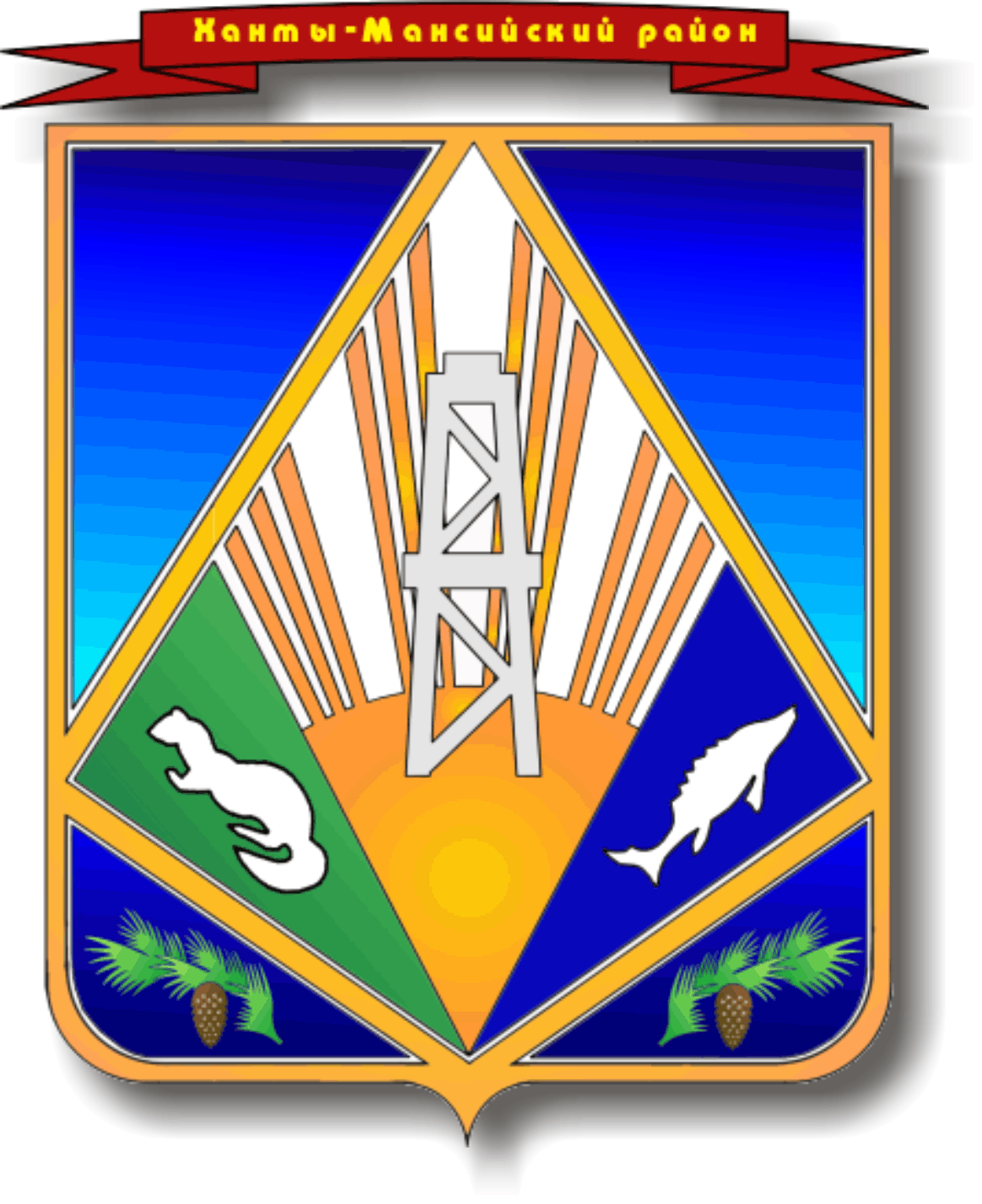 МУНИЦИПАЛЬНОЕ ОБРАЗОВАНИЕХАНТЫ-МАНСИЙСКИЙ РАЙОНХанты-Мансийский автономный округ – ЮграАДМИНИСТРАЦИЯ ХАНТЫ-МАНСИЙСКОГО РАЙОНАРАСПОРЯЖЕНИЕот 21.12.2017                                                                                       № 1343-рг. Ханты-МансийскО внесении изменений в распоряжение администрации Ханты-Мансийского района от 9 декабря 2016 года 
№ 1200-р «Об утверждении порядка проведения в администрации Ханты- Мансийского района внутреннего контроля соответствия обработки персональных данных требованиям»В связи с организационно-кадровыми изменениями:Внести в распоряжение администрации Ханты-Мансийского района от 9 декабря 2016 года № 1200-р «Об утверждении порядка проведения в администрации Ханты-Мансийского района внутреннего контроля соответствия обработки персональных данных требованиям» изменения, изложив пункт 3 распоряжения в следующей редакции:«3. Ответственному за организацию обработки персональных данных ознакомить всех сотрудников, задействованных в обработке персональных данных, с настоящим распоряжением.».Контроль за выполнением распоряжения возложить на первого заместителя главы Ханты-Мансийского района.Глава Ханты-Мансийского района                 	                              К.Р.Минулин